Однажды зимней порою, когда выпал глубокий снег, пришлось одному бедному мальчику отправиться в лес, чтоб привезти на санках хворосту. Вот собрал он его и наложил на санки, а так как он сильно прозяб, то решил домой не торопиться, а развести сначала костер и немного погреться. Он начал отгребать снег, и когда расчистил землю от снега, нашел маленький золотой ключик.Он подумал, что раз есть ключ, то должен быть к нему и замок, стал он рыть землю и нашел железный ларец. «Вот если бы ключ к нему подошел! — подумал мальчик. — Наверно, в этом ларце дорогие вещи находятся». Стал он разглядывать, но замочной скважины в нем не было. Наконец он ее нашел, но была она такая маленькая, что ее еле-еле можно было заметить. 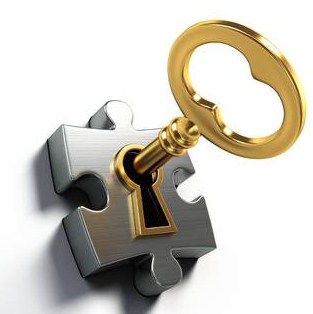 Он попробовал всунуть ключик, — и тот как раз пришелся. Повернул мальчик ключик один раз, а теперь вам надо, ребята, подождать, пока он совсем откроет замок и подымет крышку, а потом мы и узнаем, что за чудесные вещи лежали в этом ларце. 